PLEASE RETURN THIS FORM WITH YOUR PAYMENTI would like to place an advertisement in the Phoenix Bonsai 20 xx – 20xx Handbook½ Page advertisement $60.00     YESFull Page advertisement $80.00   YESI want the advertisement to be printed in your handbook in the same format you included in the mailing (YES)   _____       (NO)     _____Place the advertisement in your 20 xx – 20xx Handbook with the edits I have made on the advertisement you provided. I am returning these edits with my payment.SIGNATURE / COMPANY NAME ____________________________________Phoenix Bonsai SocietyValley Garden Center1809 North 15th AvenuePhoenix, Arizona 85007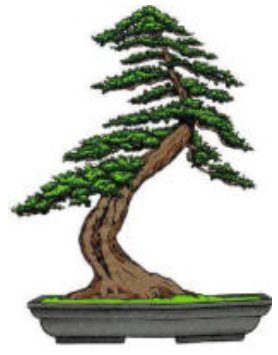 